«О внесении изменений в постановление от 10.03.2015г. № 7/1  «Об утверждении Административного  регламента администрации сельского поселения Караярский сельсовет муниципального района Караидельский район Республики Башкортостан по предоставлению муниципальной услуги «Присвоение (уточнение) адреса объекта недвижимости в границах сельского поселения Караярский сельсовет муниципального района Караидельский район Республики Башкортостан»          В соответствии с Федеральным законом №131-ФЗ от 06.10.2003 года «Об общих принципах организации местного самоуправления в Российской Федерации», Уставом сельского поселения Караярский сельсовет муниципального района Караидельский  район Республики Башкортостан,  рассмотрев протест прокуратуры  Караидельского района  от 30.01.2017 года №27д-2017, в целях приведения в соответствие с действующим законодательством муниципальных нормативных актов постановляю:Внести изменения и дополнения  в постановление  главы сельского поселения Караярский сельсовет муниципального района Караидельский район Республики Башкортостан от 10.03.2015г. № 7/1 «Об утверждении Административного регламента администрации сельского поселения Караярский сельсовет муниципального района Караидельский район Республики Башкортостан по предоставлению муниципальной услуги «Присвоение (уточнение) адреса объекта недвижимости в границах сельского поселения Караярский сельсовет муниципального района Караидельский район Республики Башкортостан», с учетом изменений от 26.01.2016 года №3:- пункт 2.7. изложить в следующей редакции: «2.7. Перечень документов, необходимых для предоставления муниципальной            услуги присвоение (уточнение) адреса объекту недвижимости Для физических лиц:- документ, удостоверяющий личность гражданина, его представителя;- разрешение на строительство или разрешение на ввод объекта адресации   в эксплуатацию.       Для юридических лиц:-	копии учредительных документов, свидетельство о государственной регистрации;- разрешение на строительство или разрешение на ввод объекта адресации   в  эксплуатацию Перечень документов, необходимых для предоставления муниципальной услуги, является исчерпывающим. »Обнародовать настоящее постановление на информационном стенде в здании администрации сельского поселения по адресу: 452374, Республика Башкортостан, Караидельский район, с.Караяр, ул.Набережная, 19 и разместить в сети общего доступа «Интернет» на официальном сайте www.spkarayar.nethouse.ruГлава сельского поселения                                                        Г.Ш.Хайдаршина                            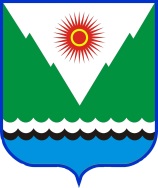 karaiar_sel15@mail.rukaraiar_sel15@mail.ruарарпостановление«____»______________20___ й.№ _____    «____»______________20____ г.